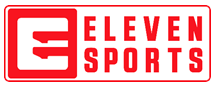 PARA DIVULGAÇÃO IMEDIATALisboa, 28 de Julho de 2020Contacto: João Pereira de FariaPR & Communicationsjoao.faria@elevensports.comT. 925 400 881João Sousa em entrevista exclusiva à ELEVEN SPORTSJoão Sousa falou sobre como tem sido a experiência de treinar com Medvedev, recordou os grandes feitos da sua carreira, falou da lesão que sofreu no final da época passada, da polémica à volta de Djokovic e como é jogar contra o tenista sérvio e recordou o dia em que venceu o Estoril Open.Lisboa, 28 de Julho de 2020 – João Sousa foi o convidado especial de mais um Planeta Eleven, em direto, no Facebook da ELEVEN SPORTS. Com 31 anos João Sousa é o melhor tenista português de sempre, ocupando o 66º lugar do ranking ATP Tour. O tenista vimaranense é embaixador do MEO e venceu o Estoril Open em 2018.Sobre o tenista sérvio, Novak Djokovic, que esteve infetado com COVID-19, e foi o organizador e principal atração no torneio de ténis de exibição- Adria Tour - onde se contaminaram muitos jogadores, João Sousa referiu: “Acho que estamos a dar muito enfase a um erro do Djokovic mas o erro foi da organização. O Djokovic não fez isto por dinheiro, mas sim para ajudar o ténis. Houve muita crítica, eu também não achei correto porque não se adotaram as medidas necessárias, mas as críticas devem ser para a organização e não para o Novak Djokovic.”  A treinar com o tenista russo Daniil Medvedev, atual número 5 da ATP Tour, João Sousa confidenciou: “Tem sido bom poder treinar esta semana com o Medvedev, top 5 no ranking. A Boa intensidade de treinos é excelente para o objetivo de preparar o regresso à competição.” Depois da lesão no pé esquerdo, contraída no final da época passada, e que obrigou à desistência de participar no ATP 250 de Marselha, João Sousa procurou recuperar durante a quarentena. O tenista português partilhou boas notícias sobre a recuperação: “Tive uma lesão no pé que me impediu de estar a 100%, arrastei a lesão para o início do ano, mas a vantagem desta paragem forçada foi recuperar a lesão e já estou a 100%.”Referindo-se a Novak Djokovic e como é enfrentar o tenista sérvio no court, João Sousa referiu: “Jogar contra o Djokovic é como jogar contra uma parede, é incrível. É o jogador que mais joguei e mais vezes perdi. Mas cada vez que perdi, perdi cada vez melhor.”Para João Sousa, quando joga com os tenistas do top do ranking da ATP Tour há apenas um objetivo: “Hoje em dia já não fico nervoso por jogar contra os melhores do mundo, o objetivo é sempre tentar vencer.”Em 2018 João Sousa tornou-se o primeiro português a conquistar o Estoril Open ao vencer na final o americano Frances Tiafoe. Sobre esse dia o tenista português referiu que: “há uns meses atrás tive a oportunidade de ver um vídeo que a organização do torneio do Millennium Estoril Open fez, e a verdade é que dou mais valor agora aquilo que consegui, e a todo o ambiente que existia ali a volta, e até me emociona ver o vídeo. Foi uma semana muito especial para mim, foi a melhor semana da minha carreira, e acaba por ser também uma recompensa a todo o trabalho que eu fiz durante todos anos. Acredito que Portugal já merecia um feito destes, não por ter sido eu, mas por ter disso um português a conseguir fazê-lo, porque Portugal neste momento tem muito talento mas faltava esta proeza para perceber que Portugal também tem o nome bem alto no ténis mundial, e acaba por ser muito bom para o ténis nacional  e obviamente também para mim.”Ainda sobre o Estoril Open 2018, João Sousa recordou um momento caricato com Marcelo Rebelo de Sousa, que sucedeu após os festejos da vitória, quando se encontrava nos balneários: “estava no balneário à conversa com o Frederico e o meu irmão, e, entretanto, preparei-me para ir tomar banho. Passado um minuto entra o Senhor Presidente dentro do duche. Nem tive tempo para pensar em nada, simplesmente pus uma toalha à volta e, completamente encharcado, deu-me um abraço. Foi o momento mais caricato da minha carreira até ao momento.”Um dos patrocinadores de João Sousa é o MEO, do qual é embaixador da marca. “O papel do MEO tem sido fundamental, principalmente nesta fase menos boa. As fontes de rendimento a nível de prize money são nulas, porque não existem torneios. Infelizmente não conseguimos ganhar dinheiro, portanto acaba por ser fulcral a ajuda dos nossos patrocinadores, destacando o apoio do MEO e também do Millennium BCP. Têm-me apoiado muitíssimo e feito um ótimo trabalho a todos os níveis, portanto agradeço-lhes toda a confiança que têm mantido em mim ao longo destes anos. Numa fase tão difícil para todos eles têm-se mantido ao meu lado. Só tenho a agradecer por isso e espero que no futuro possamos conseguir muitas coisas juntos, como temos vindo a conseguir. Com o apoio deles e de todos os portugueses que me apoiam e puxam por mim. Espero no futuro poder dar muitas alegrias e poder continuar a fazer aquilo que gosto, que é jogar ténis e competir ao mais alto nível.”A entrevista completa pode ser vista em On Demand no serviço de streaming da ELEVEN SPORTS aqui e ouvida em Podcast em: Apple Podcasts, Castbox, Google Podcasts, SoundCloud, e Spotify.#JogamosEmCasa #PlanetaElevenFIMNota aos EditoresSobre a ELEVEN SPORTS:A ELEVEN SPORTS é um distribuidor premiado de conteúdos desportivos, que apresenta as melhores competições nacionais e internacionais e os melhores programas de entretenimento, totalmente dedicados aos fãs de todo o mundo. A crescer globalmente, com um conhecimento profundo sobre os fãs em cada país, a ELEVEN SPORTS está a desafiar a forma como o desporto em direto é apresentado.A ELEVEN SPORTS oferece por ano milhares de horas de conteúdos desportivos Premium EM DIRETO a milhões de subscritores em todo o mundo, em Portugal, na Bélgica, Itália, Luxemburgo, Polónia, Japão, Mianmar e Taiwan. A ELEVEN SPORTS detém os direitos de transmissão de algumas das mais conceituadas ligas desportivas mundiais como a UEFA Champions League, LaLiga, Bundesliga, Ligue1, Jupiler Pro League, English Football League Championship, Scottish Premiership, F1, F2, F3, Porsche SuperCup, NFL, ATP250, Liga Endesa, e muito mais.A abordagem da ELEVEN garante que os fãs estão sempre envolvidos, on-air, online e nas redes sociais. A plataforma OTT da ELEVEN está no centro da sua estratégia a longo prazo, oferecendo aos fãs uma experiência flexível através de todos os seus dispositivos. A ELEVEN SPORTS oferece cobertura de desportos Premium em direto, em idiomas locais, complementada com notícias, análises abrangentes junto ao relvado e em estúdio, conteúdos digitais e programação local. Os serviços da ELEVEN SPORTS estão disponíveis 24 horas por dia, sete dias por semana, em multi-ecrã, Full HD ou 4K e são produzidos localmente de acordo com os mais altos padrões internacionais.Website: www.elevensports.ptFacebook: ElevenSportsPortugalTwitter: @ ElevenSports_PTInstagram: @ elevensportsptLinkedIn: ELEVEN SPORTS PORTUGALPodcasts: Apple Podcasts, Castbox, Google Podcasts, SoundCloud, SpotifyYouTube: Eleven Sports PortugalTwitch: Eleven Sports Portugal 